Dear Class 5 and families, Well done on all the learning you’ve been completing at home. I’ve been really impressed with all you’ve completed on Purple Mash. It’s a tricky time at the moment and although it might be hard to stay focused with your learning, this current situation won’t last forever so it’s important that you keep going with your learning. It also helps to give you some routine.  To help with that, I’ve included a suggested timetable to give you an idea of activities and learning to complete each day. Whilst I know there may be days when you’re not able to complete the learning, it’s really important that you continue to read and practise your times tables. These skills will help you SO much! I’ve included two week’s worth of learning which will take us up until half term. After speaking to lots of you on the phone, it’s great to hear that so many of you are using the BBC bitesize videos to help. I’ve kept the maths learning in line with the videos so it should help to support you completing them. Hopefully we will be back to some kind of normality soon, but in the meantime, if you need any help with your learning, if you want to share what you’ve been up to or if you just want to tell me a funny joke you’ve heard, you can contact me via email on Purple Mash. I can’t wait to see you all! Stay safe and remember: sometimes you just need to relax and remind yourself that you’re doing a great job and everything is going to turn out fine.  From Miss Golden 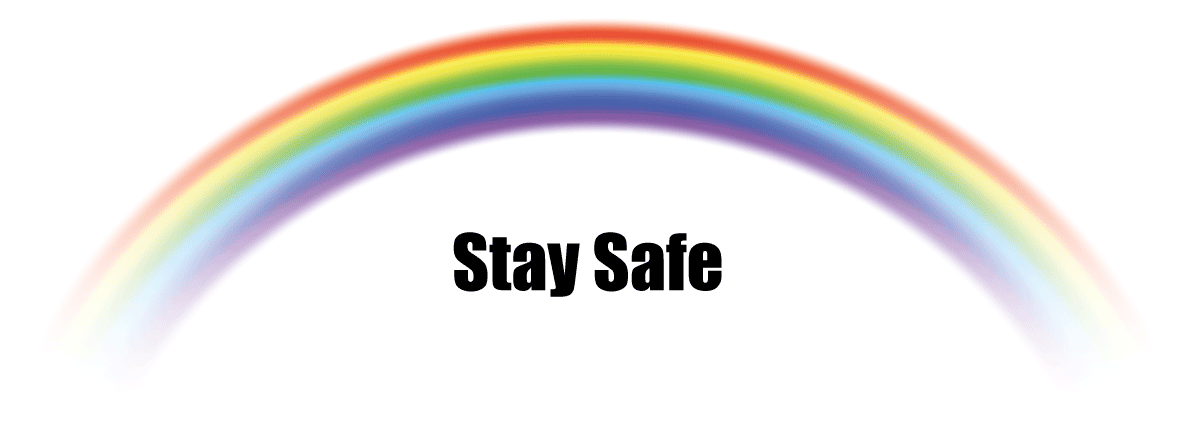 